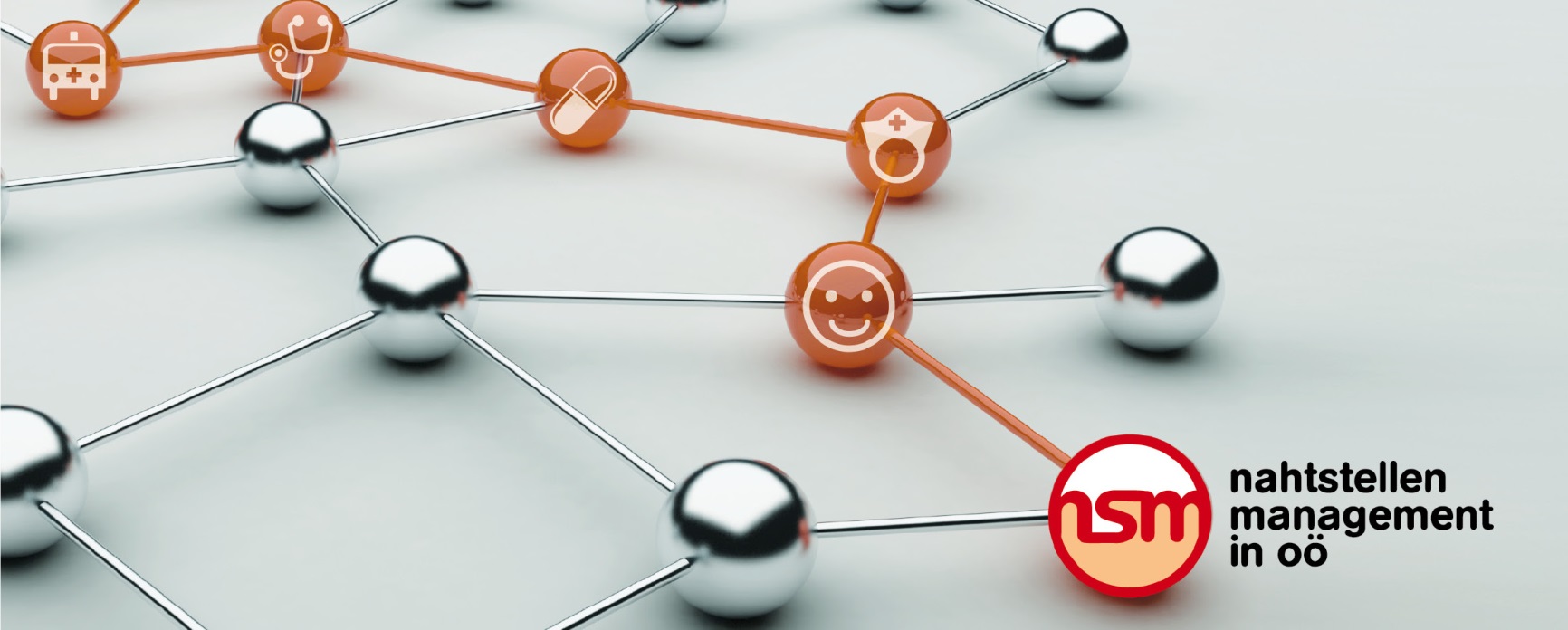 Ergebnisprotokoll      Bezirkskoordinationstreffen      Nächster Termin:  Uhrzeit:	      Ort:	      Beilagen:Datum:Uhrzeit:Ort:TeilnehmendeEntschuldigt: Gäste: Protokoll: Moderation: Kontakt: Top 1:      Sachverhaltsbeschreibung:Ansprechperson:      Ergebnis/To-Do:Top 2:      Sachverhaltsbeschreibung:Ansprechperson:      Ergebnis/To-Do:Top 3:      Sachverhaltsbeschreibung:Ansprechperson:      Ergebnis/To-Do:Top 4:      Sachverhaltsbeschreibung:Ansprechperson:      Ergebnis/To-Do:Top 5:      Sachverhaltsbeschreibung:Ansprechperson:      Ergebnis/To-Do:Top 6:      Sachverhaltsbeschreibung:Ansprechperson:      Ergebnis/To-Do:Vorsitz (bzw. kollegiales Leitungsteam)Protokollführung